KAIST 학부 총학생회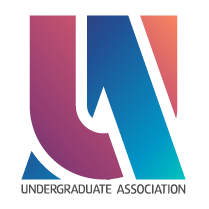 2022.10.05제 출 문학부 총학생회장 귀하:본 계획서를 감사원의 2022년도 4분기 사업보고서로 제출합니다.2022년 10월 05일 사업 개요   사업 내용 사업 진행 경과 세부 사업 내용온라인으로 회계감사 매뉴얼을 검토 및 수정하였고, 감사 마일스톤을 짜서 감사위원들과 공유했습니다. https://docs.google.com/document/d/1yw0_Vpqd3l12ZPj2xVciOhuGERZqY3wWpYTrUkEUmcQ/edit# 	 사업 결산 사업 개요   사업 내용 사업 진행 경과 세부 사업 내용감사보고서 작성 및 검토를 온라인으로 하였고, 해당 작업 및 전반적인 감사 매뉴얼을 피드백 하는 시간을 오프라인으로 가졌습니다.	 사업 결산비고: 회계감사 매뉴얼 검토 회의 시 코로나에 걸린 감사위원이 있어서 온라인 회의를 진행한 후, 남은 회의비 및 다과비를 다음 회의 때 지출함.감사원22년도 4분기 사업보고서기구명감사원직위/이름감사원장/심형주서명담당자기구장서명심형주심형주사업 번호사업명사업 진행 시기담당자1회계감사 매뉴얼 검토 및 감사 계획 회의2022/08/29~2022/09/02심형주2감사보고서 마감회의2022/09/12~2022/09/15심형주1) 사업 방식온라인 진행2) 사업 준비 기간2022/08/01~2022/08/283) 사업 일시2022/08/29~2022/09/024) 사업 결산0원5) 담당 부서/담당자감사원 / 감사원장 심형주날짜내용비고2022/08/29~2022/09/02회계감사 매뉴얼 검토 및 감사 계획 회의온라인 진행으로회의비 지출 X소항목출처세부항목코드예산결산비율소항목감사원 LT학생교통비C1₩0₩0-감사원 LT학생식대비C2₩60,000₩0-감사원 LT계계계₩60,000₩0-1) 사업 방식온라인, 오프라인 진행2) 사업 준비 기간2022/09/05~2022/09/203) 사업 일시2022/09/20~2022/10/054) 사업 결산120,000원5) 담당 부서/담당자감사원 / 감사원장 심형주날짜내용비고2022/09/05~2022/09/20감사보고서 작성온라인 진행2022/09/20~2022/09/25감사보고서 검토온라인 진행2022/10/04감사 과정 피드백 및감사 매뉴얼 피드백감사원 실에서 오프라인 진행소항목출처세부항목코드예산결산비율회의비학생감사원 회의비D1₩160,000₩60,000-회의비계계계₩160,000₩60,000-소항목출처세부항목코드예산결산비율사무 소모품 및 유지학생사무 소모품 및 문구류B1₩0₩0-사무 소모품 및 유지학생다과B2₩80,000₩60,000-사무 소모품 및 유지계계계₩80,000₩60,000-